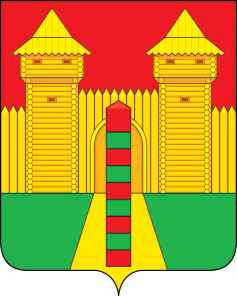 АДМИНИСТРАЦИЯ  МУНИЦИПАЛЬНОГО  ОБРАЗОВАНИЯ «ШУМЯЧСКИЙ   РАЙОН» СМОЛЕНСКОЙ  ОБЛАСТИПОСТАНОВЛЕНИЕот 22.03.2022г. № 147          п. ШумячиВ соответствии с Земельным кодексом Российской Федерации, Федеральным законом «О введении в действие Земельного кодекса Российской Федерации»,                приказом Министерства экономического развития Российской Федерации от 27.11.2014 №762 «Об утверждении требований к подготовке схемы расположения               земельного участка или земельных участков на кадастровом плане территории и               формату схемы расположения земельного участка или земельных участков на                     кадастровом плане территории при подготовке схемы расположения земельного участка или земельных участков на кадастровом плане территории в форме                        электронного документа, формы схемы расположения земельного участка или               земельных участков на кадастровом плане территории, подготовка которой                        осуществляется в форме документа на бумажном носителе», на основании  заявления Сынтульской Светланы Юрьевны от 17.03.2022 г. ( регистрационный № 350 от 18.03.2022 г.)Администрация муниципального образования «Шумячский район»                        Смоленской областиП О С Т А Н О В Л Я Е Т:1. Внести в постановление Администрации муниципального образования            «Шумячский район» Смоленской области от 01.03.2022 г. № 78 «Об утверждении схемы расположения земельного участка на кадастровом плане территории» (далее - постановление) следующие изменения:1.1. В пункте 2 постановления слова «в пределах кадастрового квартала 67:24:0180101» заменить словами «в пределах кадастровых кварталов 67:24:0180101, 67:24:0020103»О внесении изменений в постановление Администрации муниципального образования «Шумячский район» Смоленской области от 01.03.2022 г. № 78Глава муниципального образования«Шумячский район» Смоленской области       А.Н. Васильев